План урокаВсе задания старайтесь сделать сами.У вас в тетради должен  быть записан кластер и письменное задание № 1Сфотографируйте свою работу и отправьте мне на проверку до 14.00 10.04. У вас всё получится! УдачиПредметГеографияФ.И.О. учителяКрасниковаДата 07.04.2020Урок №2Тема урокаГосударственные границы. Комплексное географическое районированиеЦели обучения10.6.1.1 Объяснять деление мира по различным признакам на физико-географические районы.Порядок действийРесурсыИзучитеИзучение нового .1.Прочитайте информациюВ физической географии условиями для районирования могут выступать почвы, рельеф, климат, растительность, геология. В экономической географии – административные границы, природные ресурсы, состав населения, отраслевая специализация. Районирование называется важнейшим методом в географии, потому что оно лежит в основе географического подхода к изучению территории – выделению похожих и отличительных географических условий.2. Запомни! Районирование – это деление страны на районы, отличающиеся друг от друга историческими, природными, экономическими, геоэкологическими и другими особенностями, условиями жизни людей3. Существует несколько признаков деления по районированиюВот пример одной из них.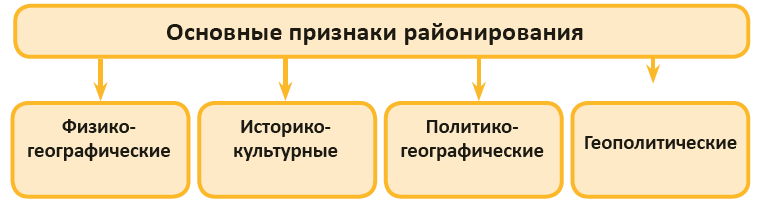 Запишите кластер в тетрадь4.Используя текст  параграфа 48, изучите еще одну классификацию Ю.Н. Гладкого5. Обратите внимание на признаки (рис 73) единицы физико-географического районированияВыполнитеПервичное закрепление Ответьте на вопросы (устно)В чем сущность физико-географического районирования?Из каких единиц состоит физико-географическое районирование?Работа над ранее изученнымПисьменное задание № 1 для выполнения в тетради. ( запиши ответы в тетради), Составьте характеристику Сарыарки по плану: используя карты интернет-ресурсов и представленные ниже..(https://www.google.com/search?q=%D1%84%D0%B8%D0%B7%D0%B8%D1%87%D0%B5%D1%81%D0%BA%D0%B0%D1%8F+%D0%BA%D0%B0%D1%80%D1%82%D0%B0+%D0%BA%D0%B0%D0%B7%D0%B0%D1%85%D1%81%D1%82%D0%B0%D0%BD%D0%B0&tbm=isch&source=iu&ictx=1&fir=AAUJ8mwtACJk-M%253A%252CqgKeyfAxYxem7M%252C_&vet=1&usg=AI4_-kRJtOi2oN2WzQVzZBtPFxvERET5bw&sa=X&ved=2ahUKEwi936LKzsToAhUs4KYKHYNcDoMQ9QEwAHoECAoQHA#imgrc=AAUJ8mwtACJk-M&imgdii=m4NeozrMf7WBWM)http://5geografiya.net/step/ZHivotnye-i-rastenija-stepi/003-Prirodnye-zony-Kazakhstana.html1.Географическое положение2.Геологическое строение3.Рельеф, средняя высота4. Климатические условия5. Почвенный покров, растительный и животный мир6. Хозяйственное использование7. Укажите, к каким единицам физико-географического районирования относят Сарыарку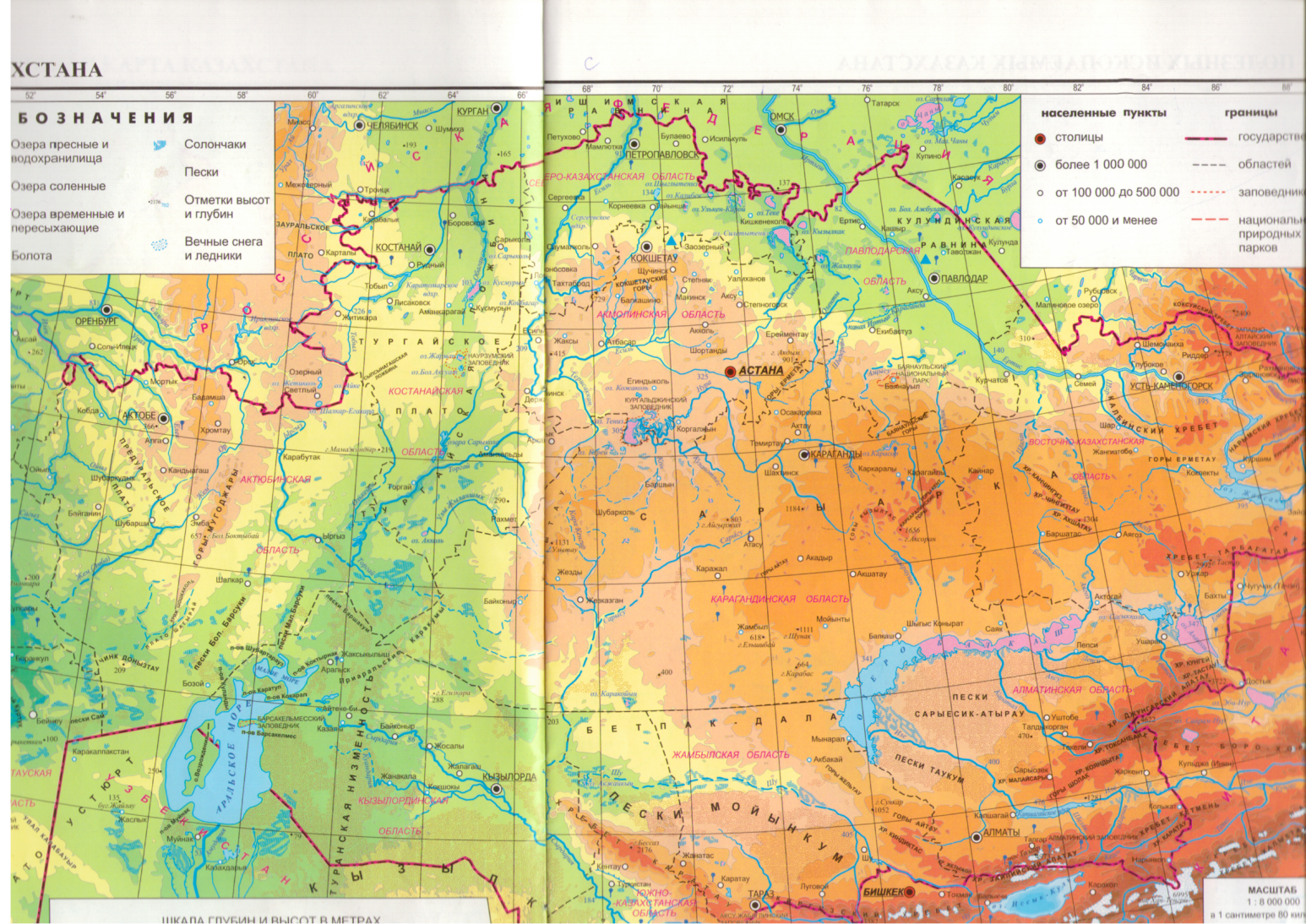 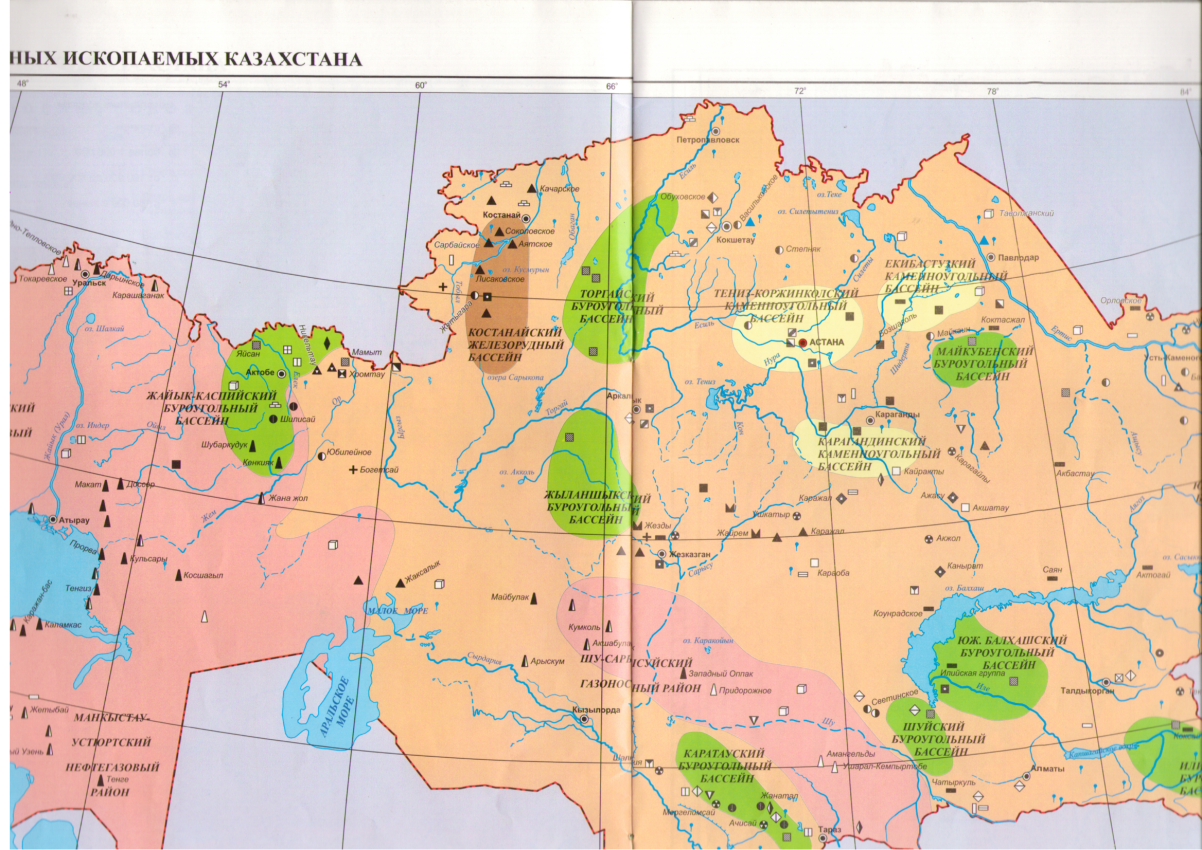 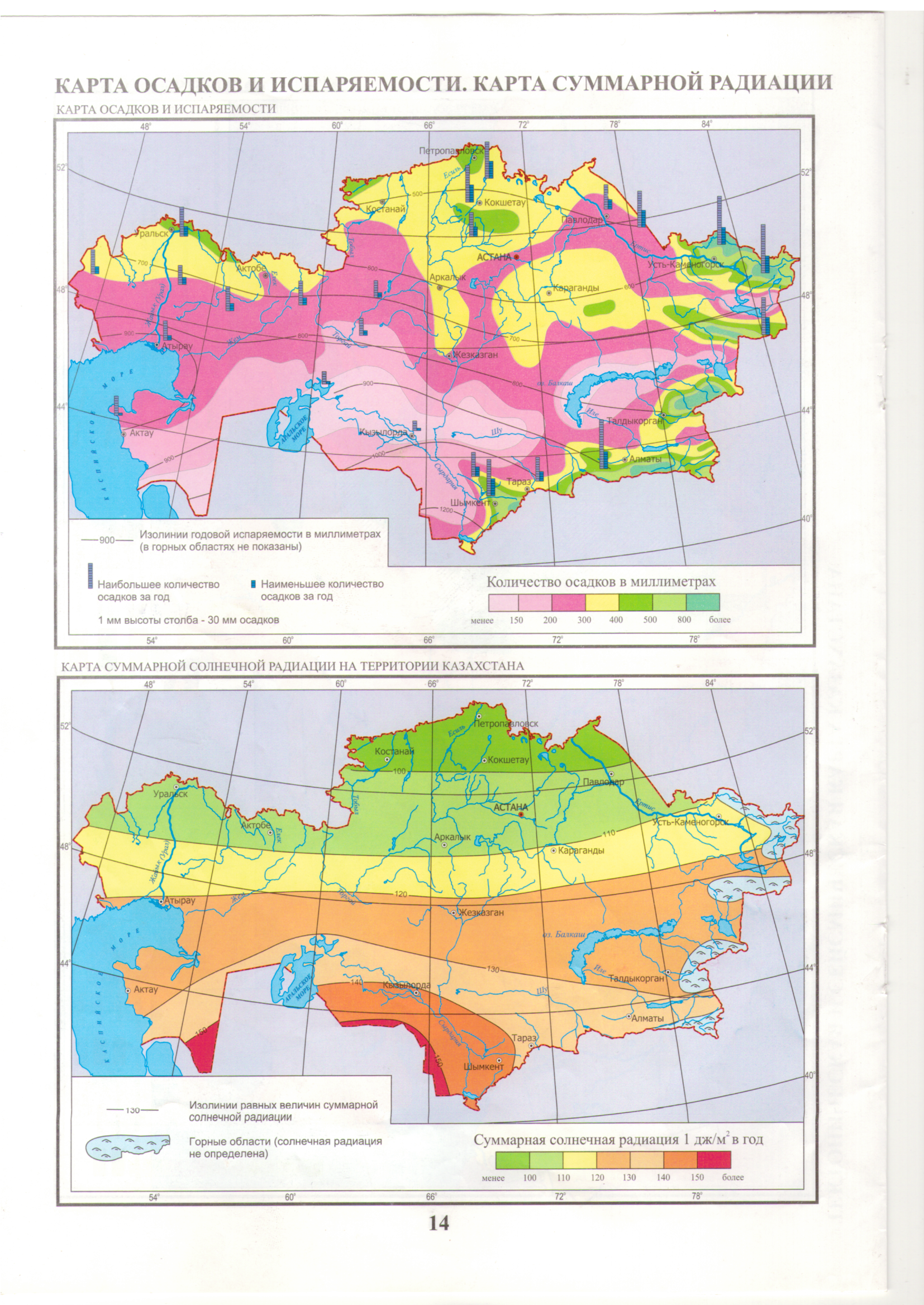 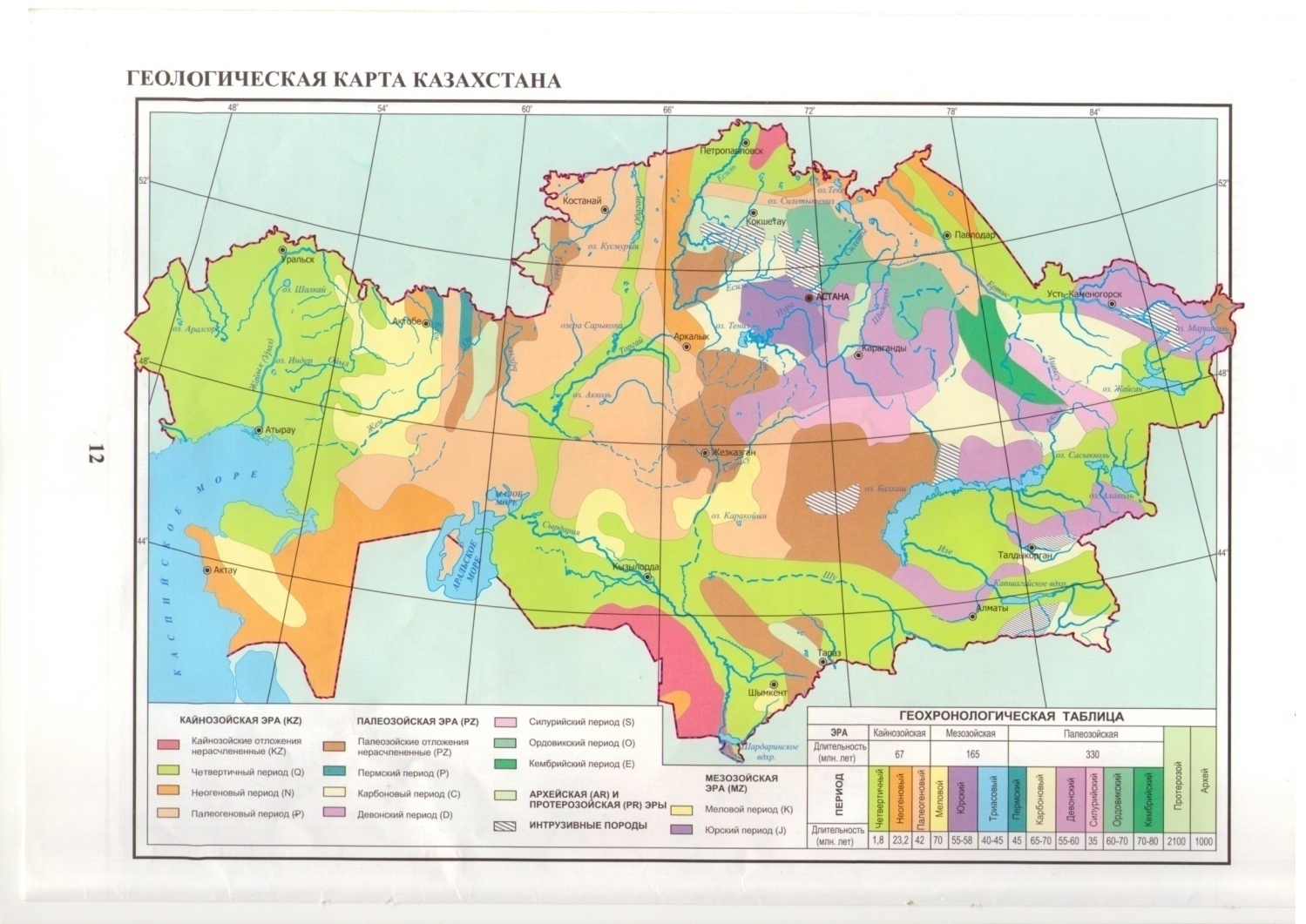 РефлексияОцени себя по критериям Закончите фразу и пришлите мне в комментарии:РефлексияТеперь я знаю …РефлексияТеперь я умею…